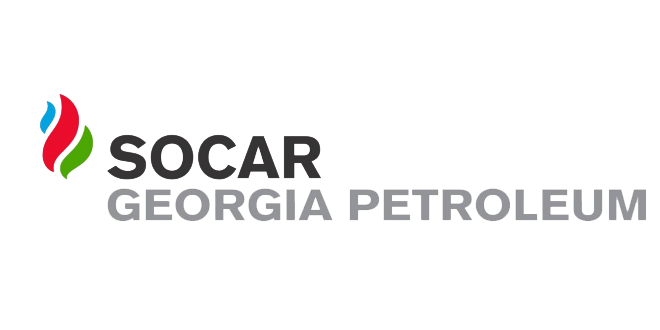 ელექტრონული ტენდერის განაცხადიiniciatori  გიორგი ლოლაძეTariRi24.05.2022№1ტენდერის აღწერილობააგს-ქერჩი სარემონტო სამუშაოების ჩატარება (ქერჩის ქუჩა, თბილისი)2კონკრეტული დავალება ოფისის სარემონტო სამუშაოები3მოთხოვნები პრეტენდენტების მიმართ5 წლიანი გამოცდილება4გადახდის პირობები განიხილება პრეტენდენტის შემოთავაზება5ტენდერის ვადები 10 კალენდარული დღე6ხელშკeრულების ვადები 20 კალენდარული დღე7საგარანტიო პირობები 2 წელი გარანტია 8sakontaqto piriგიორგი ლოლაძე 5557515059სხვა